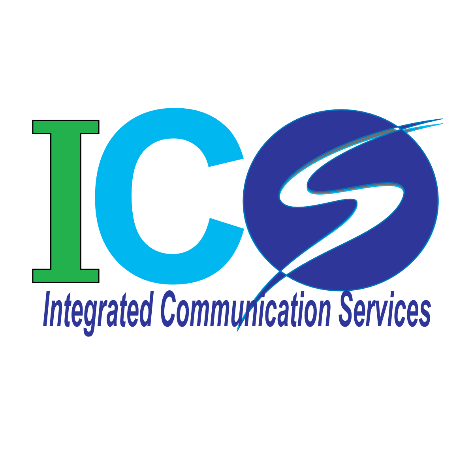 Logo Form  Color & Shape What is your logo favorite colors?Answer: What is your logo favorite shape?Answer: Any idea or any favorite image about your logo?Answer:Look and structure  How you want your logo to look? Answer:What is the short message attached to your logo?Answer:Any special words or characters need to be attached?Answer:Logo Position?  E.g., in the middle, right or left of your page and website?Answer: 1231 Agnes St STE A-12 Corpus Christi TX 78401icsmarketing@yahoo.com – Emailicsdigitalmarketing.com - Website361-548-2023 